DOMINOSCommentaire : Développer et réduire des expressions algébriques.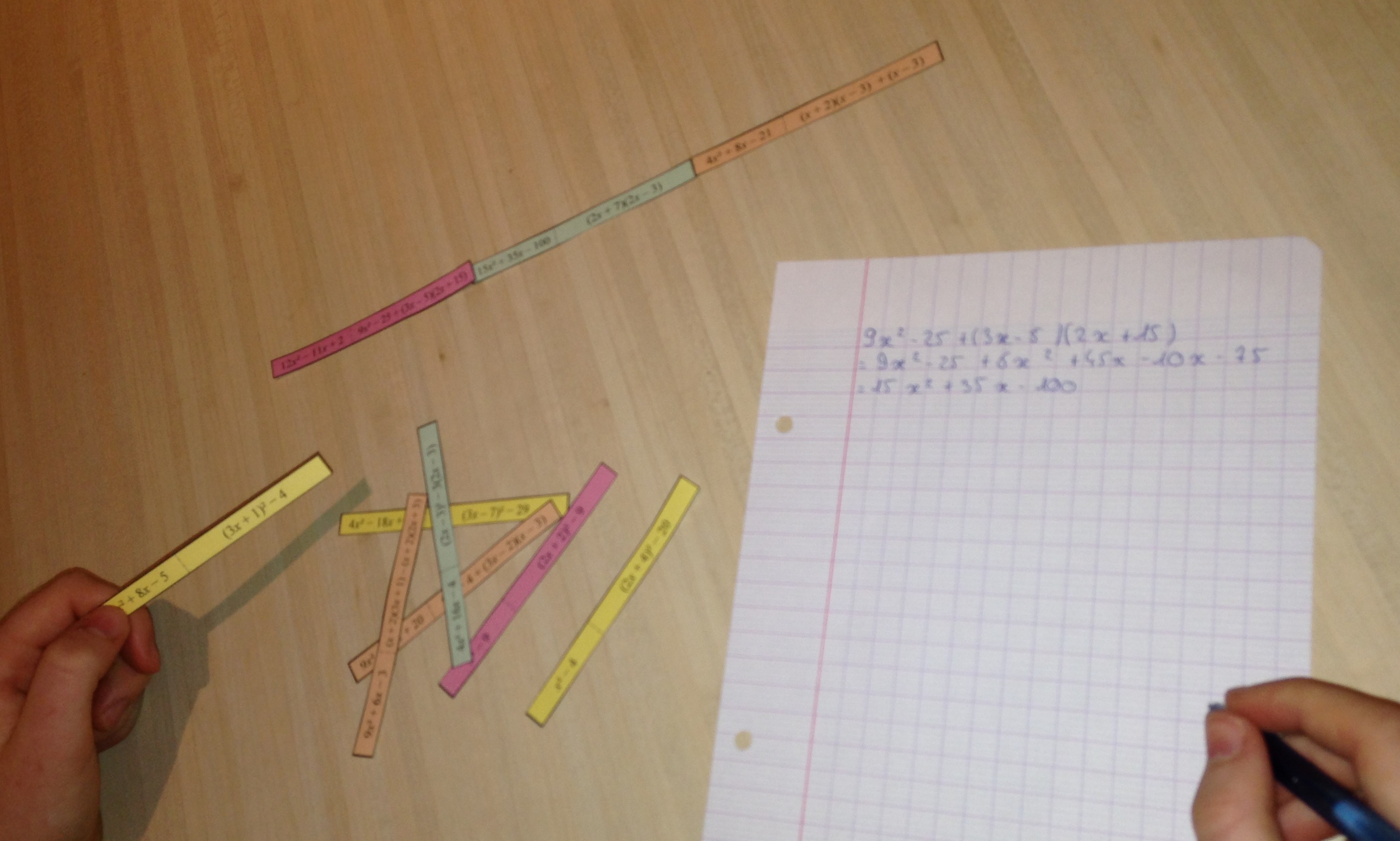 Découper selon les traits pleins et reconstituer le circuit correct sur le principe des dominos.Niveau de difficulté : *Niveau de difficulté : **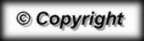 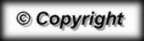 Sur une idée d'Isabelle Guillot isabelle.guillot@ac-grenoble.fr, collège « La Ségalière » à Largentière9x² − 42x + 209x² − 4 + (3x – 2)(x – 3)4x² + 8x − 5(3x + 1)² − 4x² − 9(2x + 2)² − 94x² + 16x − 4(2x – 3)² − 3(2x − 3)x² − 4(2x + 4)² − 204x² + 8x – 21(x + 2)(x − 3)  + (x – 3)15x² + 35x – 100(2x + 7)(2x – 3)4x² − 18x + 18(3x – 7)² − 299x² + 6x − 3(x + 2)(3x + 1) – (x + 2)(2x + 3)12x² − 11x + 29x² − 25 + (3x – 5)(2x + 15)15x² + x − 6(3x + 2)² − (3x + 2)(x + 7)30x² − 77x + 45(x + 3)(5x – 4) + (x + 3)²3x²- 27x + 60(3x − 5)² + (3x – 5)(7x – 4)3x² − 10x – 8(4x + 1)² − (3x – 2)(4x + 1)20x² + 13x − 15(x – 5)² + (2x + 3)(x – 5)6x² + 17x – 3(4x + 5)(4x – 5) + (x + 2)(4x + 5)x² + 5x − 6(3x + 2)² − (5 – 2x)(3x + 2)6x² − 11x − 10(x – 5)² − (x – 5)(7 – 2x)3x² − 17x + 10(x – 4)(2x + 6) + (x – 4)²4x² + 13x + 3(x – 1)(2x + 5) – (x – 1)²